ONLINE SUPPLEMENTVascular wall components in thrombi obtained by acute stroke thrombectomy: Clinical significance and related factorsSupplemental AppendixSupplemental Figure I. Flow diagram of patients screened, enrolled, and analyzedSupplemental Figure II. Photomicrograph of the vascular wall component retrieved with thrombus and organized thrombusSupplemental Table I. Associations between VWCs and mechanical thrombectomy devicesSupplemental Table II. Factors related to successful reperfusion  Supplemental Figure I. Flow diagram of patients screened, enrolled, and analyzed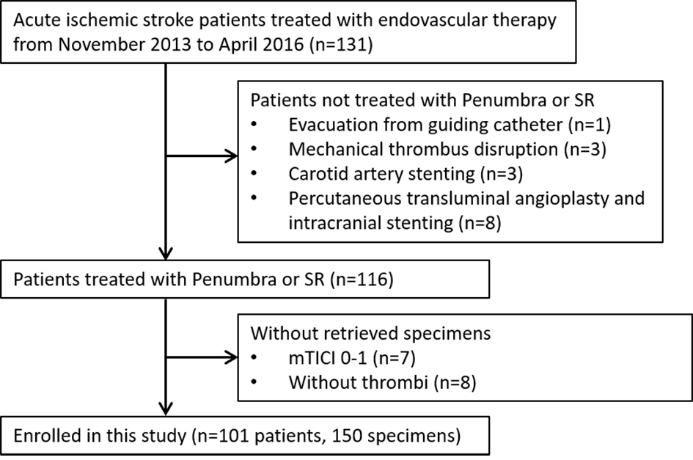 Supplemental Figure II. Photomicrograph of the vascular wall component retrieved with thrombus and organized thrombus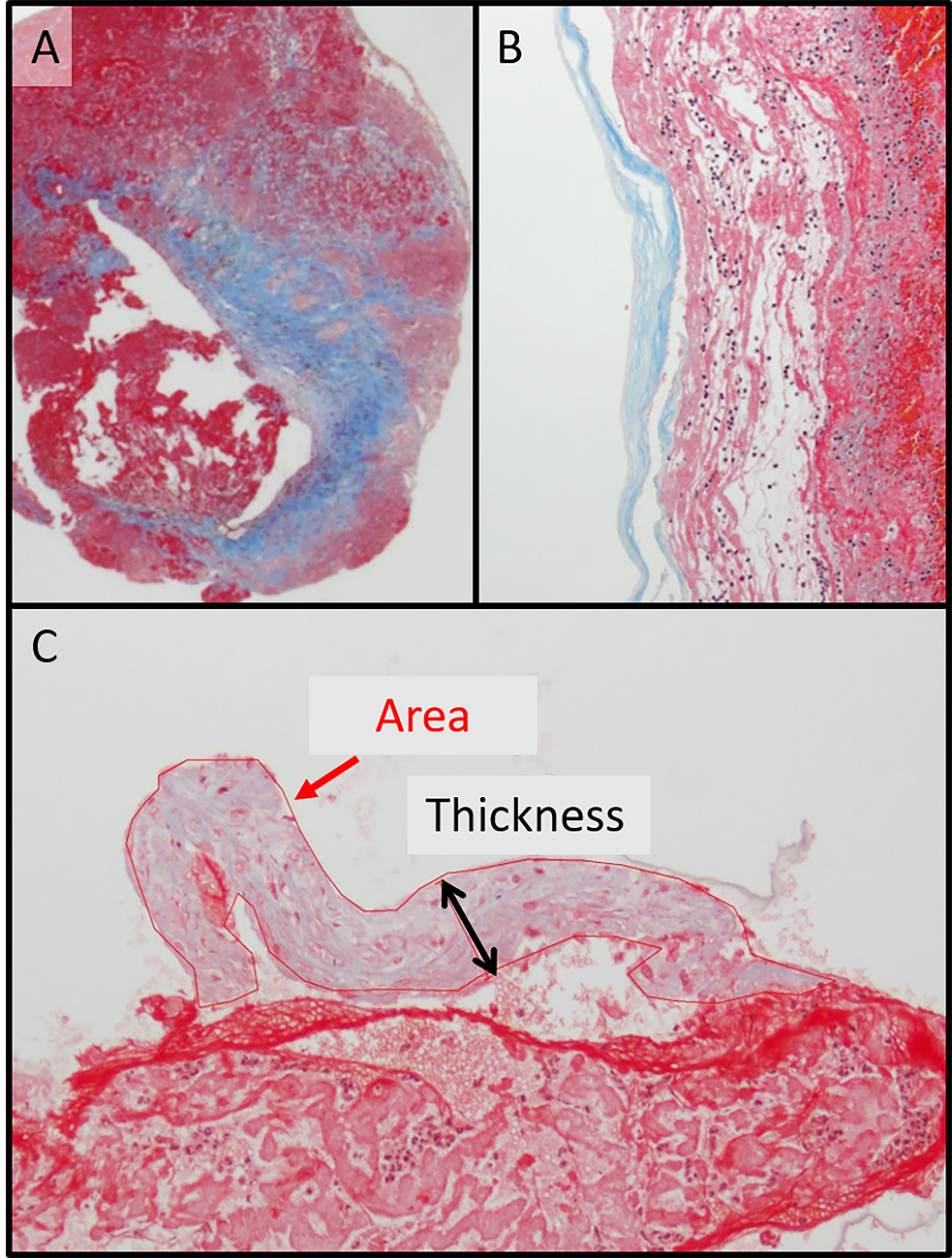 A. Organized thrombus with unclear boundary and complicated fibrosis seen in a part of the thrombus. Masson’s trichrome, original magnification ×40.B. Vascular wall component as banded collagen fibers with distinct boundary existing mainly at the margin or outside of the thrombus. Masson’s trichrome, original magnification ×100.C. The area of the vascular wall component was measured by plotting the margin manually in a slice stained with Masson’s trichrome. If the collagen fiber was one layer, the short diameter of the vascular wall component was measured as the thickness. Masson’s trichrome, original magnification ×200.Supplemental Table I. Associations between VWCs and mechanical thrombectomy devicesn (%) or median (interquartile range)ADAPT = a direct aspiration first pass technique using the Penumbra reperfusion catheter. VWCs = vascular wall components. IEL = internal elastic lamina.P value calculated by Fisher’s exact test for categorical data and the Mann-Whitney U test for continuous data. Supplemental Table II. Factors related to successful reperfusionn (%) or median (interquartile range)VWCs = vascular wall components. SD = standard deviation. NIHSS = National Institutes of Health Stroke Scale. rt-PA = recombinant tissue plasminogen activator. ICA = internal carotid artery. MCA = middle cerebral artery. BA = basilar artery. VA = vertebral artery. mTICI = modified Treatment in Cerebral Ischemia.*Distal sites where devices reached were defined as the M2 portion of the middle cerebral artery, the P2 portion of the posterior cerebral artery, or more distal.P value calculated by Fisher’s exact test for categorical data and the Mann-Whitney U test for continuous data.ADAPTn=76Stent retrievern=74p valueWith VWCs10 (13)14 (19).34With IEL4/8 (50)8/11 (73).38Thickness, µm, 18.0 (8.8-34.3) (n=10)59.0 (13.8-244.3) (n=14).17Area, µm2 5441 (2075-75360) (n=10)57659 (6202-318623) (n=14) .11Clinical aspectsmTICI≥2b (n=86)mTICI≤2a (n=15)P valueAge, years, mean±SD75.5±10.571.7±14.4.50Female sex38 (44)9 (60).26Diabetes18 (21)3 (20).99History of hypertension57 (67)9 (60).59Atrial fibrillation57 (67)10 (67).98Current smoking35 (50)5 (36).33Baseline NIHSS score19.0 (13.5-25.3)16.0 (9.0-25.0).60Intravenous rt-PA34 (40)7 (47).60Location of occlusion.39    ICA33 (38)5 (33)    MCA M128 (33)6 (40)    MCA M2 or more distal14 (16)4 (27)    VA/BA11 (13)0 (0)Stroke subtype.69    Large artery atherosclerosis10 (12)1 (7)    Cardioembolic66 (77)13 (87)    Others/Unknown10 (12)1 (7)VWC-positive thrombi16 (19)6 (40).06Ratio of erythrocyte components, %58.4±24.342.4±25.3.02Multiple devices27 (31)11 (73).003Number of device passages2 (1-3)3 (2-6).005The device reaching distally*49 (57)12 (80).15